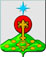 РОССИЙСКАЯ ФЕДЕРАЦИЯСвердловская областьДУМА СЕВЕРОУРАЛЬСКОГО ГОРОДСКОГО ОКРУГАРЕШЕНИЕот 26 июня 2019 года	                    № 37г.  СевероуральскО присвоении звания «Почетный гражданин Североуральского городского округа» Плясуновой Л.Н.Руководствуясь Федеральным законом от 06.10.2003 года № 131-ФЗ «Об общих принципах организации местного самоуправления в Российской Федерации", Уставом Североуральского городского округа, на основании Положения о присвоении звания «Почетный гражданин Североуральского городского округа», утвержденного Решением Думы Североуральского городского округа от 24 января 2018 года № 47, Дума Североуральского городского округаРЕШИЛА:         1. Присвоить звание «Почетный гражданин Североуральского городского округа» Плясуновой Людмиле Николаевне.2. Поручить Председателю Думы Североуральского городского округа (Е.С. Балбекова) вручить Плясуновой Л.Н. нагрудный знак, удостоверение «Почетный гражданин Североуральского городского округа» и памятную ленту на торжественном мероприятии, посвященному празднованию 261-й годовщины основания Петропавловского завода – города Североуральска и 75-летия со дня присвоения статуса «город Североуральск».          3. Опубликовать настоящее Решение в газете «Наше слово».И.о. Председателя ДумыСевероуральского городского округа   	   А.А. Злобин